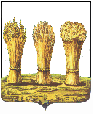 	ПроектПЕНЗЕНСКАЯ ГОРОДСКАЯ ДУМАРЕШЕНИЕ _________   		     					                            № ____________О досрочном освобождении от должности аудитора Контрольно-счетной палаты города Пензы  На основании письменного заявления аудитора Контрольно-счетной палаты города Пензы М.В. Волныкиной, в соответствии с Федеральным законом от 07.02.2011 №6-ФЗ «Об общих принципах организации и деятельности контрольно-счетных органов субъектов Российской Федерации и муниципальных образований», руководствуясь статьей 22 Устава города Пензы,Пензенская  городская Дума решила:1. Досрочно освободить Волныкину Марину Вячеславовну от должности аудитора Контрольно-счетной палаты города Пензы 31 марта 2017 года.2. Настоящее решение вступает в силу со дня его принятия.      Глава города                                                                              В.П.СавельевПОЯСНИТЕЛЬНАЯ ЗАПИСКАк проекту решения «О досрочном освобождении от должности аудитора  Контрольно-счетной палаты города Пензы»          Решением Пензенской городской Думы от 27.05.2016 №482-22/6 «О назначении на должность аудитора Контрольно-счетной палаты города Пензы» на должность аудитора Контрольно-счетной палаты города Пензы с 1 июня  2016 года назначена Волныкина Марина Вячеславовна.          14 марта 2017 года от Волныкиной М.В. поступило заявление об увольнении по собственному желанию (статья 80 Трудового кодекса Российской Федерации).          Принятие представленного проекта решения не повлечет дополнительных  затрат за счет средств бюджета города Пензы.Председатель Контрольно-счетной палатыгорода Пензы                                                                                  Е.Д. Кошель 